„Patriotyzm jutra”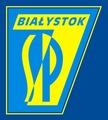 Szkoła Podstawowa nr 7 im. Hugona Kołłątaja w BiałymstokuInnowacja pedagogiczna programowapt. „Patriotyzm jutra  - w stulecie odzyskania niepodległości ”Opracował: Piotr BiałokozowiczBiałystok 2018Uzasadnienie wprowadzenie innowacjiGłównym celem innowacji jest przygotowanie uczniów do systematycznego pogłębiania wiedzy historycznej o ojczystym kraju i regionie w którym żyją. Wychowanie patriotyczne i obywatelskie jest istotne w kształtowaniu własnej tożsamości narodowej i kulturowej oraz przygotowuje do życia w społeczeństwie. Patriotyzm polega na przywiązaniu do swej Ojczyzny, ziemi rodzinnej, obyczajów oraz kultury narodowej. Uczy także szacunku do ludzi, którzy ją tworzyli i niejednokrotnie poświęcali życie w obronie tych wartości. Wychowanie patriotyczne należy powiązać z treściami i zadaniami innych dziedzin wychowania, mając na uwadze harmonijny rozwój osobowości dziecka. Kształtowanie postaw patriotycznych jest także istotnym zadaniem nauczyciela, gdyż to on przygotowuje nowe pokolenia Polaków do życia w społeczeństwie. Od najmłodszych można budować przywiązanie do ojczyzny i własnego miasta, czyli małej ojczyzny. Takie działania procentują w przyszłości tworząc prawdziwy patriotyzm. Można to uczynić na wiele różnych sposobów. Problematykę patriotyczną przybliżają dziecku wizualne symbole i znaki (godło, barwy narodowej, herb miasta, sztandar szkoły). Istotna jest oczywiście także kwestia szacunku względem tych symboli. Wykorzystując ciekawość, chęć poznawania i przeżywania, dzięki formie warsztatowej, możemy formować naturę dziecka, by wypowiadało się o ojczyźnie z największą dumą. Innowacja uatrakcyjnia program szkoły, wykorzystując twórczy potencjał uczniów, rozwój postaw patriotycznych związanych z tożsamością kultury narodowej, umożliwia kreatywne uczestnictwo w wydarzeniach kulturowych i politycznych, kształtuje więzi z krajem ojczystym. Wartości te trzeba budować ponieważ nikt nie rodzi się patriotą.Doskonałym miejscem, gdzie poznać można historię powszechną i lokalną są placówki muzealne. W naszym mieście istnieje Muzeum Wojska w Białymstoku, które oferuje bogaty wachlarz możliwości edukacyjnych i poznawczych. Poparciem tych słów, są wystawy tematyczne dotyczące dwóch ogromnie ważnych wydarzeń zarówno dla całego kraju jak i regionu Podlaskiego: mowa tu o odzyskaniu niepodległości przez Polskę w roku 1918 oraz uzyskania wolności przez Białystok w lutym roku 1919. Wprowadzana przeze mnie innowacja obejmuje zagadnienia, które w obecnej Polsce są bardzo eksponowane. Ma to oczywiście związek z rocznicą stulecia odzyskania niepodległości. Ważne jest, by czcić niepodległość i ojczyznę nie tylko w związku z rocznicami, ale na co dzień. Pozwoli uczniom zbliżyć się do  siebie  i  nawiązać  pozytywne  relacje, oraz stanowić będzie fundament do budowy własnego światopoglądu i spojrzenia na pewne aspekty naszej historii. Zagadnienia dotyczące historii realizowane będą w formie zajęć dydaktycznych w ramach edukacji prowadzonej w klasach IV-VI. Związane są również z prowadzonym przez nas projektem edukacyjnym, dotyczącym wycieczek propagujących wartości moralne. W ramach innowacji zorganizowane zostaną także konkursy dla uczniów miasta Białegostoku: Od wartości do osobowości, Wartości słowem i pędzlem malowane. Są to konkursy plastyczne, literackie. Adresaci programuCelem programu jest zapewnienie jak najlepszego rozwoju dzieci, zwrócenie uwagi na kształtowanie wartości i postaw powszechnie uznanych za patriotyczne. Innowacja skierowana jest do uczniów klasy IV-VI uczęszczających do Szkoły Podstawowej nr 7 im. Hugona Kołłątaja w Białymstoku. Realizowana będzie na bieżąco, w formie zajęć dydaktycznych.Rozmiar czasowyInnowacja będzie prowadzona od listopada 2018 roku do końca kwietnia 2019 roku jako program pilotażowy. Nie określa ona liczby godzin, ponieważ będzie realizowana na bieżąco i będzie dostosowana do indywidualnych potrzeb i możliwości dzieci oraz planu nauczania. Nauczyciele będą starali się pracować tą metoda około 1 godziny lekcyjnej w tygodniu.Cele ogólne, cele szczegółoweOgólne:Poznanie historii miasta na tle wydarzeń z lat 1918-1919;Propagowanie postaw wychowawczych i  patriotycznych: szacunku do flagi, godnego zachowania wobec symboli narodowych, wartości; Rozwijanie postaw społecznych: praca w grupie, komunikacja, słownictwo, szacunku do pracy muzealnika, poszanowania własności;Rozwój poprzez interaktywne uczestnictwo w warsztatach tematycznychRozwój swoich zainteresowań, talentów;Rozwój zdolności plastycznych, manualnych, analitycznych; Rozwijanie umiejętności oceny faktów historycznych;Kształtowanie umiejętności werbalnych i interpersonalnych;Kształtowanie procesów poznawczych;Szczegółowe:Wie, jakie wydarzenia historyczne miały miejsce w regionie w którym mieszka;Potrafi zdefiniować pojęcie patriotyzmu, jednocześnie objaśniając wartości jakie wiążą się z tym pojęciem;Potrafi określić czym jest ojczyzna (mała i duża);Zna zasady pracy w grupie;Rozwija zdolności interpersonalne i werbalne;Rozwija swoje zdolności i talenty: plastyczne, manualne, analityczne;potrafi ocenić zachowanie swoje, kolegi, postaci historycznej i jej dokonań;Sposób realizacji programuMetody:W pracy z uczniami planuje wykorzystać następujące metody: - metody słowne: pogadanka, opis, opowiadanie, wyjaśnienie, rozmowy ukierunkowane,- metoda doświadczenia – w oparciu o wystawy tematyczne budowanie narracji historycznej- metody praktycznego działania (oparte na aktywności dziecka) – rysowanie, malowanie, zdobienie, składanie, układanie,- praca na ekspozycji muzealnej (dioramy muzealne jako podstawa do budowy narracji i wykonywania zadań),- metody eksponujące: film dokumentalny, fotografie, słuchowiska historyczneFormy:- grupowa,- zespołowa;Zakres treści zawartych w obowiązującej podstawie programowej i programie nauczania.kształtowanie u uczniów postaw patriotycznych i wychowawczych;Poznanie historii miasta na tle wydarzeń historycznych:Zrozumienie ciągłej pracy dla dobra ojczyzny, zarówno małej i dużej;Poznanie ważnych wydarzeń z dziejów narodu polskiego, zwłaszcza przez dokonania wybitnych postaci historycznych, zapoznanie z symbolami narodowymi, państwowymi i religijnymi; wyjaśnianie ich znaczenia oraz kształtowanie szacunku wobec nich; Rozbudzanie miłości do Ojczyzny poprzez szacunek i przywiązanie do tradycji i historii własnego narodu orz jego osiągnięć, kultury oraz języka ojczystego;Kształtowanie więzi z krajem ojczystym, świadomości obywatelskiej, postawy szacunku i odpowiedzialności za własne państwo, utrwalanie poczucia godności i dumy narodowej,Rozwijanie wyobraźni historycznej,Harmonogram działańInnowacja nie określa liczby godzin, ponieważ będzie realizowana na bieżąco i będzie dostosowana do planu pracy, możliwości uczniów klas IV – VI Szkoły Podstawowej nr 7 w Białymstoku, oraz grafiku pracy muzeum. Realizacja działań innowacyjnych będzie prowadzona od listopada 2018 roku do końca roku szkolnego 2019.Efekty pracyuczniowie promują wartości patriotyczne i społeczne,uczniowie zwiększają swoją wiedzę o swoim mieście i okolicy,uczniowie przestrzegają zasad panujących w muzeum, zwracają uwagę na zachowanie w placówkach o charakterze historycznym,uczniowie potrafią dokonać analizy historycznej faktów;Ewaluacjaobserwacja uczestników,zadania warsztatowe,punktowanie uczestników,